OSCE: EOL DiscussionsCandidate InformationDomains Tested- Communication (50%)- Prioritisation and Decision Making (30%)- Health Advocacy (20%)A 23 year old male, Brad, has been in your care for 30 mins after a self inflicted gun shot wound to the head. His CT is shown in the slide and you are sure that he has an unsurviveable head injury. He was initially intubated and started on a noradrenaline infusion. The neurosurgeon has been contacted and feels that the patient is not a surgical candidate due to futility. As a team you have decided that resuscitation would be futile and anticipate death within a matter of hours.His wife, who has a 3 month old child, has just arrived at your ED and is unaware of what has happened.She has been told by a police officer that he is in a critical condition and is waiting to speak to you. The patient is in the care of another FACEM while you speak to the wife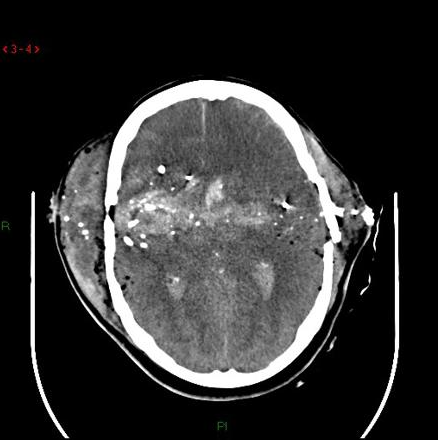 Tasks:- Explain to the patient’s wife the current situation and the next steps in her husband’s management- Answer any questions that she may haveRole Player InformationJenny 23 F, Married to Brad, works in a pharmacy1 Child 3 mths old, currently with your motherHad a fight last night and went to your mothers houseBrad had a long Hx of depression and was physically abusive towards you for yearsHe had recently started an antidepressant and started to see a counsellorYou were called by the police today to say he had been involved in an “incident” and was critically unwellYou have no idea what has happenedYou can’t believe he would do this and had been hopeful that he was recoveringYou initially refuse to accept that he is going to die and want everything to be done for him – surely surgery and intensive care can fix itYou get angry if the doctor tells you that it is futileYou have your mum and dad nearby and they are supportive. You don’t want to talk to the social workerYou ask “so what happens now, do we just let him die here?”, “Is he in pain?”, “do you think he will be able to hear/see me and our baby”, “how long do you think he will last?”, “Is there any chance he will survive?”If not raised by the doctor you bring up that Brad’s sister received a kidney transplant and Brad and his family all feel very strongly in favour or organ donation. Marking Scheme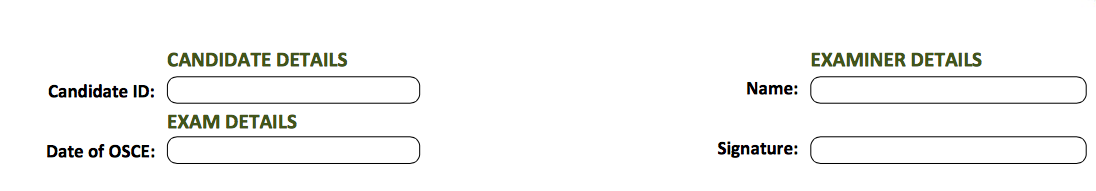 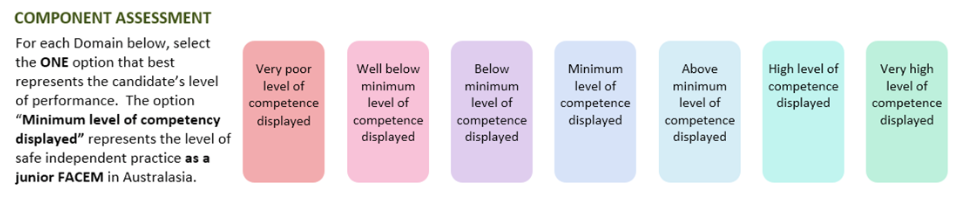 CommunicationPrioritisation/Decision MakingHealth AdvocacyDETAILED ASSESSMENT CRITERIAPlease use the following criteria to inform your ratingsCommunicationIntroduces selfIdentifies the relative Establishes current level of understanding of eventsDemonstrates empathy, is professional and respectfulNon verbal skills – body language/space/eye contactAppropriate verbal skills – rate,repetition when required/no jargonActive Listening, allows emotional responseSummarises,. Checks understandingAllows questionsPrioritisation and Decision MakingJustifies decision making – scan/neurosurgeon/evidence/futilityWhen organ donation raised appropriately escalates to ICUGives disposition options – ward level care vs ICUHealth AdvocacyExplains futility – certain death and that not for resuscitation in the event of cardiac arrestProvides support – offers SW, help with onward processExplains comfort measuresOffers to speak to other relatives/call NOK for wifeElicits wishes around organ donationExplores religious/cultural aspects of dying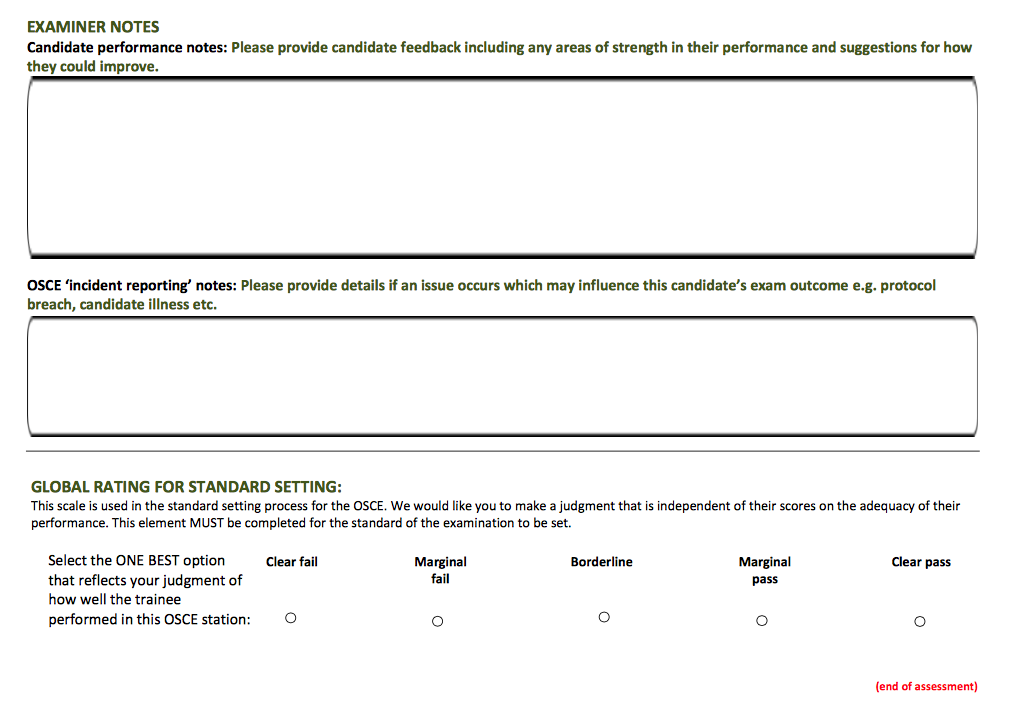 